Fleuret Cup 2022/20233. AfdelingSøndag, den 14. maj 2023Kl. 11:00 – ca. kl. 15.00 i Fægteklubben Trekanten Lyngbyvej 110,
2100 København Ø – ved siden af håndboldhallen i Ryparkens IdrætsanlægFleuret Cuppen er et samarbejde mellem FKT, RUF, FSF, KØF og DFF og vi håber på stor tilslutning også i denne sæson! Stævnet er et tilbud til fleuretfægtere med ingen eller begrænset stævneerfaring og åbent for alle danske klubber. I Fleuret Cuppen fægtes der puljerunder og ingen udslagning, så alle fægterne får på den måde rigtig mange kampe. Bemærk at vi i denne sæson har udvidet aldersgrupperne til også at inkludere miniput (U9)! Fleuret Cuppen giver masser af kamperfaring og er god stævnetræning for både fægtere og dommere! Aldersgrupper: Miniput U9 (2014-15), Miniorer U11 (2012-13), puslinge U13 (2010-11), og dreng/pige U15 (2008-09). Udstyrskrav: Fægterne medbringer selvfølgelig selv våben, ledning, handske og fuld fægtebeklædning inkl. elskæg. Min. 350 NW.   Eventuelt med hjælp fra deres klub og træner. Hvis fægteren ikke har elskæg, skal der gøres gøre opmærksom på det inden start, og så finder vi en løsning. OBS!: Mødetid og indskrivning senest en halv time inden stævnestart. Pris: 75 kr.Tilmelding senest 3 dage inden til: catharina.winterberg@trekanten.org (og ellers er det muligt på dagen.).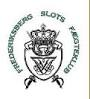 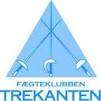 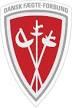 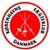 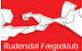 